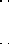 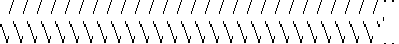 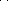 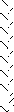 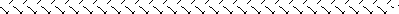 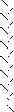 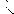 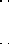 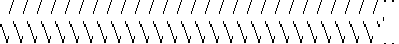 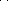 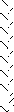 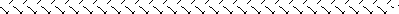 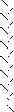 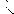 　　　　　　　　　　　　　　　　　　　　　　　　島 田 労 働 基 準 協 会電 話(0547)35-4522　FAX(0547)35-5191http://www.shimakikyo.jp令和６年度「化学物質管理者講習に準ずる講習（６時間）」の開催について労働安全衛生規則第12条の5により、令和6年4月から化学物質を製造し、又は取り扱う事業場については、化学物質管理者を選任し、化学物質に関わるリスクアセスメントの実施管理等、化学物質の管理に係る技術的事項を管理させる必要があります。本講習は、厚生労働大臣告示の「化学物質管理者講習」に準ずる講習として厚生労働省通達に示されたリスクアセスメント（ＲＡ）対象物を取り扱う事業場を対象とする化学物質管理者を選任するための講習です。つきましては、自律的な化学物質管理が行えるよう必要な知識と実務能力を習得していただくため、この機会に貴事業場の当該業務従事予定者を積極的に受講させていただきますようご案内いたします。記１．日時及び会場①日時　令和 ６年 ５月　９日（木）９時００分～１７時００分　夢づくり会館　学習の部屋②日時　令和 ６年 ９月１２日（木）９時００分～１７時００分　　　　　　〃③日時　令和 ７年 １月２３日（木）９時００分～１７時００分　　　　　　〃２．研修会の内容（１）化学物質の危険性及び有害性並びに表示等　（２）化学物質の危険性又は有害性等の調査（３）化学物質の危険性又は有害性等の調査の結果に基づく措置等その他必要な記録等（４）化学物質を原因とする災害発生時の対応　　（５）関係法令　　　 ３．受講料（テキスト代・消費税10％含む）島田労働基準協会　会員事業所は１名につき　　１３,４００円（うち消費税 １,２１８円）　　　　　　非会員事業場は１名につき　１５,６００円（うち消費税 １,４１８円）４．お申し込みの方法・受講申込書に必要事項をご記入のうえ、メールかＦＡＸにてお送りください。受け付け次第、請求書若しくは支払い案内書をお送りしますので、受講料を当協会指定口座にお振込みください。定員になり次第締切ります。・テキストは、開催当日会場でお渡しします。・申込後の取消しは、開催日の７日前までにご連絡をいただいた場合のみ受講料をお返しします。※この講習会は日本語のテキストに沿って講義を行いますので、日本語の読み書き等が出来る方が対象です。５．修了証の交付　　講習修了者には「化学物質管理者講習に準ずる講習修了証」を交付いたします。６．携 行 品　　　　受講票、筆記用具、昼食、本人確認のための書類（自動車運転免許証、健康保険被保険者証等）令和　　　年　　　　月　　　　日※講習日の2週間前までにお支払いください。《個人情報について》　　上記の個人情報につきましては、当協会が安全に管理し、本講習の実施目的以外には使用いたしません。受講月日令和    年    月    日講習会場夢づくり会館　学習の部屋受講者氏名生　年　月　日生　年　月　日生　年　月　日受講者氏名年月日昭和・平成昭和・平成昭和・平成事業場名所在地（〒　　　　　　　　　）（〒　　　　　　　　　）所在地担当者連絡先部課名氏名担当者連絡先担当者連絡先ＴＥＬＦＡＸ担当者連絡先